PREDSEDA NÁRODNEJ RADY SLOVENSKEJ REPUBLIKYČíslo: 1773/2009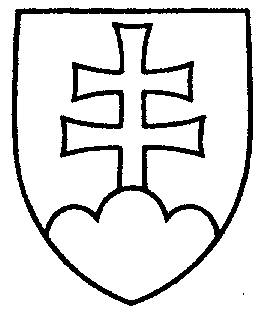 1266ROZHODNUTIEPREDSEDU NÁRODNEJ RADY SLOVENSKEJ REPUBLIKYz 30. septembra 2009o pridelení vládneho návrhu zákona o štátnom rozpočte na rok 2010, návrhu rozpočtu verejnej správy na roky 2010 až 2012 a rozpočtových kapitol na rok 2010 na prerokovanie výborom Národnej rady Slovenskej republikyA.  p r i d e ľ u j e m 	1. vládny návrh zákona o štátnom rozpočte na rok 2010 (tlač 1218), doručený 
30. septembra 2009všetkým výborom Národnej rady Slovenskej republiky	(okrem Mandátového a imunitného výboru Národnej rady Slovenskej republiky, Výboru Národnej rady Slovenskej republiky pre nezlučiteľnosť funkcií,   Osobitného  kontrolného  výboru  Národnej  rady  Slovenskej  republiky na kontrolu činnosti Slovenskej informačnej služby, Osobitného kontrolného výboru Národnej rady Slovenskej republiky na kontrolu činnosti Vojenského spravodajstva, Osobitného kontrolného výboru Národnej rady Slovenskej republiky na kontrolu činnosti Národného bezpečnostného úradu 
a Výboru Národnej rady Slovenskej republiky na preskúmavanie rozhodnutí Národného bezpečnostného úradu)	2. návrhy rozpočtových kapitol na rok 2010 výborom Národnej rady Slovenskej republiky, ako je uvedené v prílohe tohto rozhodnutia	na prerokovanie do 30. októbra 2009		s tým, že posledný o vládnom návrhu zákona o štátnom rozpočte na rok 2010 bude rokovať Výbor Národnej rady Slovenskej republiky pre financie, rozpočet a menu 
za účasti spravodajcov z ostatných výborov Národnej rady Slovenskej republiky,	3. návrh rozpočtu verejnej správy na roky 2010 až 2012 (tlač 1218)na informáciu všetkým výborom Národnej rady Slovenskej republiky		(okrem výborov uvedených v časti A v bode 1 tohto rozhodnutia);PREDSEDA NÁRODNEJ RADY SLOVENSKEJ REPUBLIKY- 2 -B. u r č u j e m	ako gestorský Výbor Národnej rady Slovenskej republiky pre financie, rozpočet 
a menu, ktorému výbory Národnej rady Slovenskej republiky podajú správy o výsledkoch prerokovania návrhov rozpočtových kapitol, ako aj vládneho návrhu zákona o štátnom rozpočte na rok 2010.	Výbor Národnej rady Slovenskej republiky pre financie, rozpočet a menu na ich základe vypracuje spoločnú správu výborov, ktorú predloží Národnej rade Slovenskej republiky.Pavol   P a š k a   v. r.Príloha k rozhodnutiu predseduNárodnej rady Slovenskej republikyz 30. septembra 2009 č. 1266R O Z D E L E N I Enávrhov rozpočtových kapitol na rok 2010na prerokovanie výborom Národnej rady Slovenskej republiky___________________________________________________________________Ústavnoprávny výbor Národnej rady Slovenskej republikyKancelária prezidenta Slovenskej republikyÚstavný súd Slovenskej republikyNajvyšší súd Slovenskej republikyGenerálna prokuratúra Slovenskej republikyMinisterstvo spravodlivosti Slovenskej republikyVýbor Národnej rady Slovenskej republiky pre financie, rozpočet a menuKancelária Národnej rady Slovenskej republikyNajvyšší kontrolný úrad Slovenskej republikyMinisterstvo financií Slovenskej republikyVšeobecná pokladničná správaVýbor  Národnej  rady  Slovenskej  republiky  pre  hospodársku politikuMinisterstvo hospodárstva Slovenskej republikyMinisterstvo výstavby a regionálneho rozvoja Slovenskej republiky Ministerstvo dopravy, pôšt a telekomunikácií Slovenskej republikyÚrad pre verejné obstarávanieÚrad priemyselného vlastníctva Slovenskej republikyÚrad pre normalizáciu, metrológiu a skúšobníctvo Slovenskej republikyProtimonopolný úrad Slovenskej republikyÚrad jadrového dozoru Slovenskej republiky Výbor Národnej rady Slovenskej republiky pre pôdohospodárstvo, životné prostredie a ochranu prírodyMinisterstvo pôdohospodárstva Slovenskej republikyMinisterstvo životného prostredia Slovenskej republikyÚrad geodézie, kartografie a katastra Slovenskej republiky- 2 -Výbor Národnej rady Slovenskej republiky pre verejnú správu a regionálny rozvojÚrad vlády Slovenskej republikyMinisterstvo vnútra Slovenskej republiky – s osobitným zreteľom na verejnú správu a záchranné zložkyMinisterstvo výstavby a regionálneho rozvoja Slovenskej republiky – s osobitným zreteľom na   regionálny rozvojŠtatistický úrad Slovenskej republikyVýbor Národnej rady Slovenskej republiky pre sociálne veci a bývanieMinisterstvo práce, sociálnych vecí a rodiny Slovenskej republikyMinisterstvo výstavby a regionálneho rozvoja Slovenskej republiky – s osobitným zreteľom na  podporu rozvoja bývaniaVýbor Národnej rady Slovenskej republiky pre zdravotníctvo Ministerstvo zdravotníctva Slovenskej republikyVýbor Národnej rady Slovenskej republiky pre obranu a bezpečnosťMinisterstvo obrany Slovenskej republikyMinisterstvo vnútra Slovenskej republiky – s osobitným zreteľom na ochranu verejného poriadku a bezpečnostiSpráva štátnych hmotných rezerv Slovenskej republikyZahraničný výbor Národnej rady Slovenskej republikyMinisterstvo zahraničných vecí Slovenskej republikyÚrad vlády Slovenskej republiky – Úrad pre Slovákov žijúcich v zahraničíVýbor Národnej rady Slovenskej republiky pre vzdelanie, mládež, vedu a  šport Ministerstvo školstva Slovenskej republikySlovenská akadémia viedVýbor Národnej rady Slovenskej republiky pre kultúru  a  médiá Ministerstvo kultúry Slovenskej republikyVšeobecná pokladničná správa - Rada pre vysielanie a retransmisiu- 3 -Výbor Národnej rady Slovenskej republiky pre ľudské práva, národnosti a postavenie žienVšeobecná pokladničná správa	- Kancelária verejného ochrancu práv,- Ústav pamäti národa,- Slovenské národné stredisko pre ľudské práva- Úrad na ochranu osobných údajov Prerokuje ďalšie príslušné kapitoly štátneho rozpočtu, na základe vlastného vyžiadania, z hľadiska primeranosti výdavkov na riešenie problematiky ľudských práv, národností a postavenie žien.Výbor Národnej rady Slovenskej republiky pre európske záležitostiPrerokuje príslušné kapitoly štátneho rozpočtu (podľa vyžiadania výboru) z hľadiska primeranosti výdavkov spolufinancovaných z prostriedkov Európskej únie.Osobitný kontrolný výbor Národnej rady Slovenskej republiky na kontrolu činnosti Slovenskej informačnej službySlovenská informačná službaOsobitný kontrolný výbor Národnej rady Slovenskej republiky na kontrolu činnosti Národného bezpečnostného úraduNárodný bezpečnostný úrad.